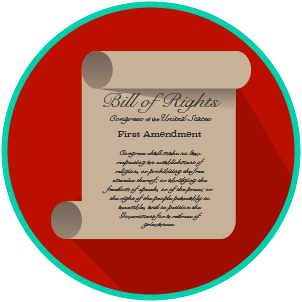 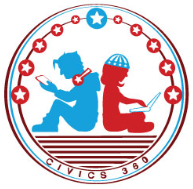                         The Impact of the Amendments Video #2You can use this chart as a reminder while you watch the videoYou can use this chart as a reminder while you watch the videoAmendmentPurpose13th AmendmentProhibited slavery14th AmendmentAnyone born or naturalized in the US was a citizen; state governments could not pass laws that limited the rights of citizensEqual Protection Clause of the 14th AmendmentStates cannot deny equal protection to citizens15th AmendmentStates and the federal government cannot deny citizens the right to vote just because of their race19th AmendmentStates and federal government cannot deny women the right to vote24th AmendmentProhibited the states and federal government from charging poll taxes26th AmendmentLowered the national voting age from 21 to 18QuestionList Specific Evidence from the VideoComplete Sentence1. After the 26th Amendment, who was allowed to vote? 2. How did some states respond to the passage of the 14th and 15th Amendments? 3. How could literacy tests keep you from voting?4. How did individuals and interest group respond to states trying to limit their 14th and 15th Amendment rights?5. Define the purpose of each of the following: Civil Rights Act of 19645. Define the purpose of each of the following: Voting Rights Act of 19655. Define the purpose of each of the following: Civil Rights Act of 19686. What was the purpose of the Civil Rights Act of 1964 and the Voting Rights Act of 1965?7. What was the goal of the Equal Rights Amendment? Did it work?8. What was the impact of the 19th and 26th Amendments?ScenariosResponse1. On your 18th birthday, you go to register to vote. They tell you that you have to take a literacy test. What do you tell them and why?2. You find out that a friend has been denied a job by a government agency simply because of who they are. They don't know what to do. What do you tell them?3. A friend argues with you that there is really nothing that has encouraged people to participate in the political process or to protect their rights. Based on what you have learned, how can you convince her otherwise?